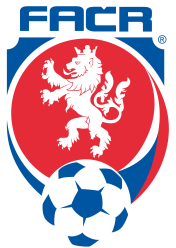 Přítomni:- členové:   Zdeněk Duda, ing. Jakub Kielar, Svatopluk Pešat, Petr Sostřonek, ing. Karel Turoň, sekretář Miloš Jež- hosté:	     ing. Vladimír ŠmídOmluveni:  ing. Jakub Nitra, Karel OrelValná hromada FAČR – 1.6.2018 v Praze	Jednání valné hromady se za OFS zúčastnil předseda OFS Zdeněk Duda. Stěžejním bodem programu bylo přijetí nových stanov FAČR, které by odstranilo zejména patovou situací při volbě orgánů FAČR, zejména předsedy. Hrozilo zde naplnění ultimativního stanoviska UEFA s nucenou správou, která by omezila kupř. účast klubů v evropských soutěžích apod.	To se podařilo, stanovy byly přijaty.	K připomínkám na dotační politiku FAČR směrem ke krajům, okresům a klubům sděleno, že FAČR hledá legislativní cesty jak dostat prostředky navýšené o dotace MŠMT „dolů“.Losovací aktiv MS KFS 28.6.2018 v Ostravě	Aktiv byl velmi dobře připraven a měl proto hladký průběh. Proti původnímu záměru postoupilo z OP mužů do I.B tř. i družstvo TJ Sokol Mosty u Jablunkova.	V rámci aktivu došlo i k ocenění funkcionářů kteří dlouhodobě pro fotbal pracují. Obdrželi ocenění “Za zásluhy o rozvoj MS KFS“. Mezi vyznamenanými byl i místopředseda OFS F-M p. Svatopluk Pešat.Příprava losovacího aktivu OFS 2.7.2018	Schváleny konečné tabulky soutěží ročníku 2017/2018, kde z nařízení Etické komise FAČR bylo odečteno družstvo Chlebovic 20 bodů za neplnění povinností vůči FAČR. Tabulky vytištěny a předány na aktivu, stejně tak jako ocenění vítězům jednotlivých kategorií (pohár a míč), pokud se tak již nestalo na hřištích.	STK připravila na základě přihlášek jednotlivých klubů návrh na zařazení družstev do soutěží, který bude na aktivu klubům rozdán. OP bude mít dle loni odhlasované dohody kluby 12 družstev, OS 8. Na aktivu bude nutno rozhodnout, zda kluby chtějí 3 či 4 kolový systém (příslušnými kluby odsouhlasen 4 kolový, což značí vsunutí 2 termínů o všedních dnech). Potěšitelné je navýšení počtu družstev dorostů.	Pověřen ing. Šmíd, aby do cca 14 dnů vydal definitívní zařazení družstev a rozlosování v IS FAČR.	V rozpisu soutěží 2018/19 bude i nový způsob  trestání provinilců po 4 žlutých kartách. U dospělých to bude 150 Kč za karty a 150 Kč za projednání, u mládeže 100 +100 Kč.	U žákovských kategorií dán prostor klubům k definitivnímu přihlášení  do 31.7.2018, poté KM soutěže připraví. Počítá se s těmito soutěžemi: OP mladších žáků (r. 2006 a 2007) 4 turnaje, soutěže starších přípravek (r. 2008 a 2009) v obvyklých okrscích (F-M, Třinec, Brušperk) a mladších přípravek (ročníků 2010 a ml.) ve stejných okrscích. Přihlášky do 31.7. z důvodů, aby se stihly soutěže odehrát za přijatelného počasí, což se v uplynulém ročníků plně nepodařilo.Bezpečné branky	Tato aktivita VV MS KFS pokračuje již od roku 2016 kdy v I. etapě obdržely branky Sk Brušperk, Jablunkov, Fryčovice, Frýdlant, Staříč, Staré Město, Čeladná, Dobrá, Tošanovice, ve II. etapě Smilovice, Nošovice, Kozlovice, Sedliště a ve III. Nebory a Ostravice. V roce 2017 pak ve IV. etapě Baška, Vojkovice, Lučina, Bystřice, Oldřichovice, Raškovice, v V. etapě Dobratice, v VI..etapě Návsí, Janovice, Vendryně a Metylovice. 	V roce 2018 budou předány branky do Pržna, Palkovic, Hrádku, Hnojníku, Hukvald, Písku a Kunčic p.O.Organizační záležitosti a různéVV děkuje TJ Sokol Hnojník za propůjčení místnosti pro losovací aktiv a zajištění občerstvení účastníkůVV vyslovuje nespokojenost za neomluvenou neúčast na losovacím aktivu klubů: SK Brušperk, Sokol Dobrá, 1. BFK Frýdlant n.O., FK Chlebovice a První. SC Staré MěstoDisciplinární komise zpracovala přehled poplatků za žluté karty, který je následovný:Pokuty za opakované napomínání hráčů v soutěžním ročníku v Kč DŘ FAČR § 47/4, RS 39/1Pokuty za opakované napomínání hráčů v soutěžním ročníku v Kč DŘ FAČR § 47/4, RS 39/1Pokuty za opakované napomínání hráčů v soutěžním ročníku v Kč DŘ FAČR § 47/4, RS 39/1Pokuty za opakované napomínání hráčů v soutěžním ročníku v Kč DŘ FAČR § 47/4, RS 39/1ČísloNázev soutěžeDružstvoRozhodnutí DKDR2018163575Okresní přebor mužůBaška2000DR2018163574Okresní přebor mužůBukovec1800DR2018163576Okresní přebor mužůHrádek1400DR2018163569Okresní přebor mužůKozlovice1400DR2018163573Okresní přebor mužůMetylovice/Frýdlant B1600DR2018163580Okresní přebor mužůMosty1400DR2018163577Okresní přebor mužůNebory1400DR2018163572Okresní přebor mužůNošovice1600DR2018163578Okresní přebor mužůOldřichovice1400DR2018163581Okresní přebor mužůPalkovice800DR2018163579Okresní přebor mužůPísek2400DR2018163570Okresní přebor mužůStaříč1800DR2018163582Okresní přebor mužůVojkovice1800DR2018163571Okresní přebor mužůNávsí800DR2018163587Okresní soutěž mužůJanovice1200DR2018163589Okresní soutěž mužůLískovec400DR2018163588Okresní soutěž mužůMilíkov1400DR2018163586Okresní soutěž mužůPržno800DR2018163584Okresní soutěž mužůSmilovice B200DR2018163585Okresní soutěž mužůTichá B400DR2018163583Okresní soutěž mužůChlebovice1000DR2018163592Okresní přebor dorostuBukovec900DR2018163596Okresní přebor dorostuHrádek/Milíkov600DR2018163590Okresní přebor dorostuJablunkov150DR2018163593Okresní přebor dorostuJanovice450DR2018163601Okresní přebor dorostuMosty/Návsí600DR2018163597Okresní přebor dorostuNýdek300DR2018163599Okresní přebor dorostuOldřichovice900DR2018163602Okresní přebor dorostuPalkovice150DR2018163600Okresní přebor dorostuPísek300DR2018163594Okresní přebor dorostuRaškovice300DR2018163598Okresní přebor dorostuSedliště300DR2018163603Okresní přebor dorostuVendryně600DR2018163595Okresní přebor dorostuDobrá150DR2018163591Okresní přebor dorostuČeladná450DR2018163604Okresní přebor st. žákůHrádek300Maření výkonu rozhodnutí, neplnění závazků přes výzvu Etické komise, DŘ FAČR § 60/3Maření výkonu rozhodnutí, neplnění závazků přes výzvu Etické komise, DŘ FAČR § 60/3Maření výkonu rozhodnutí, neplnění závazků přes výzvu Etické komise, DŘ FAČR § 60/3Maření výkonu rozhodnutí, neplnění závazků přes výzvu Etické komise, DŘ FAČR § 60/3DR2018163905Okresní soutěž mužůChleboviceodpočet 20 bodůVe Frýdku-Místku 4.7.2018Zapsal: Jež